Проект «Стихи, знакомые с детства»                                            (группа ЗПР)Воспитатели: Мухина Е.Г.                                                                                                     Скачко Е.В.                                                                     Учитель-дефектолог:                                                                                                Доронина Е.Г.                                                                   Педагог- психолог:                                                                                                  Зайкина Н.А.Рузаевка 2021Вид проекта: творческий.Продолжительность проекта: краткосрочный, 5 дней.Участники проекта: дети, родители и воспитатели.  Актуальность проекта: давно известно, что читательский опыт начинает закладываться в детстве. Этот возраст, в котором наиболее ярко проявляется способность слухом, зрением, осязанием, воображением воспринимать художественное произведение, искрение, от полноты души сострадать, возмущаться, радоваться. Однако чуткость к прочитанному сама не возникает. Она зависит от того, что именно, как часто и каким образом читают детям. Детская литература способствует развитию эстетического сознания ребенка, формированию его мировоззрения. Круг детского чтения направлен на формирование у дошкольников интереса к книге, на постепенное пополнение их багажа, обогащение литературного опыта, который проявляется в заинтересованности произведениями, в потребности рассматривать иллюстрированныекниги.
Стихи для детей – один из самых первых и простых опытов знакомства с книгами. Часто еще до того, как он сможет прочитать их самостоятельно, малыш слышит эти строки от взрослых и выучивает их наизусть. Они формируют представления маленького человека, о мире начиная с самых простых вещей и явлений; игрушек, домашних животных, времен года, отношений между ребенком и родителями.В дошкольном возрасте произведения А. Барто провоцируют сопереживания главным героям, в результате чего у детей появляются новые представления о героях произведений, их взаимоотношениях, предметах и явлениях окружающего мира, новый эмоциональный опыт. Кроме того произведения содержат простые образы животных и героев, с которыми ребенку проще идентифицировать себя.
Произведения А. Барто для детей легки в восприятии, эмоционально насыщенны, не сложны в разыгрывании сюжетов, пронизаны чувствами, которые рождают человечность… В своей работе мы будем закреплять знание стихотворений А.Л. Барто, поощрять желание рассказывать стихи вместе с педагогами и самостоятельно.Цель проекта: привлечь внимание детей к творчеству детской поэтессы Агнии Барто.Задачи:- Способствовать формированию интереса к книгам, литературным произведениям;- познакомить детей с творчеством детской поэтессы Агнии Барто;- воспитывать умение слушать и понимать литературные произведения, эмоционально откликаться на них;- помочь детям запомнить и рассказывать стихотворения, четко проговаривая слова;- развивать элементы творчества, учить использовать прочитанное в других видах деятельности.  Разработка проекта:·        Составление плана мероприятий;·        Подбор материала: книг, иллюстраций, аудиозаписей стихотворений;·        Оформление книжного уголка, выставки иллюстраций по творчеству Агнии Барто.Этапы реализации проекта:1.Подготовительный этап- Вызвать интерес детей к стихам: беседа о стихах А.Барто, о её биографии. - Выставка книг.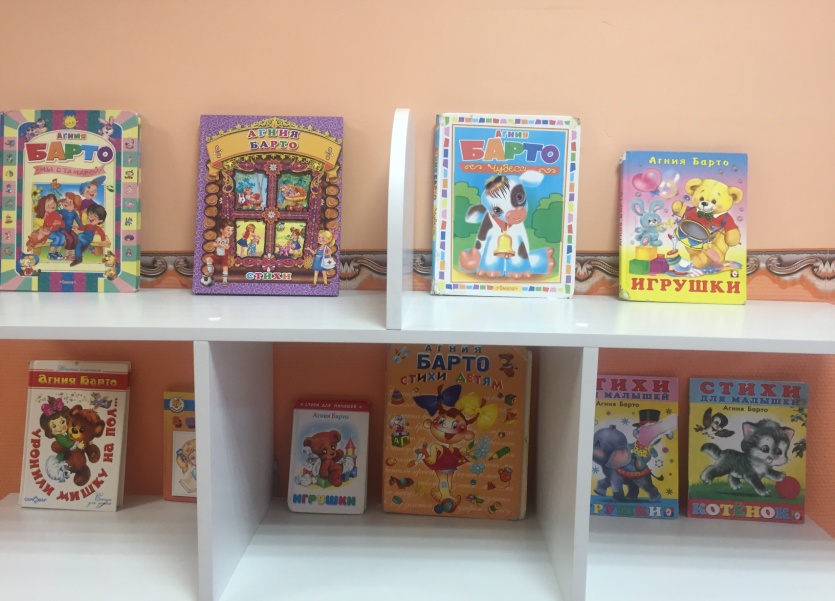 2.Основной этапРабота с детьми1.Чтение стихов А.Барто, проигрывание сюжетов из стихотворений.2.Рассматривание иллюстраций. 3.Беседа по прочитанному. 4.Викторина «Путешествие по стихотворениям Агнии Барто». 5. Художественно-эстетическое развитие рисование «Моя любимая игрушка» по стихотворениям.Работа с родителями. Привлечение родителей к реализации проекта (чтение стихов, разучивание стихов А. Барто, рисование иллюстраций).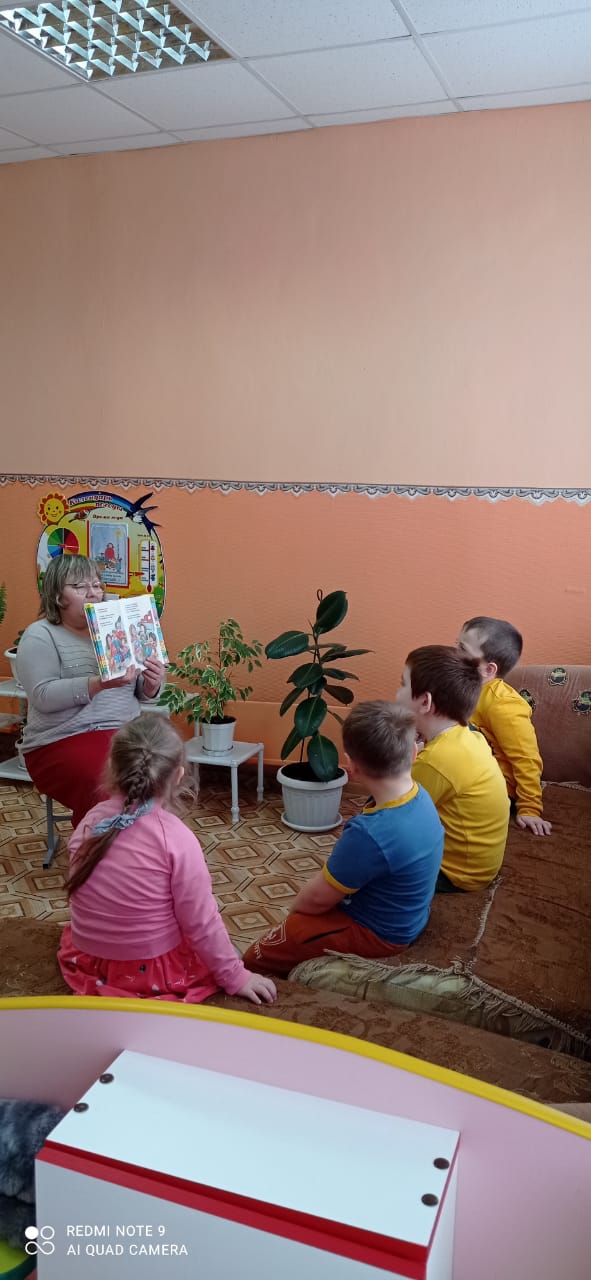 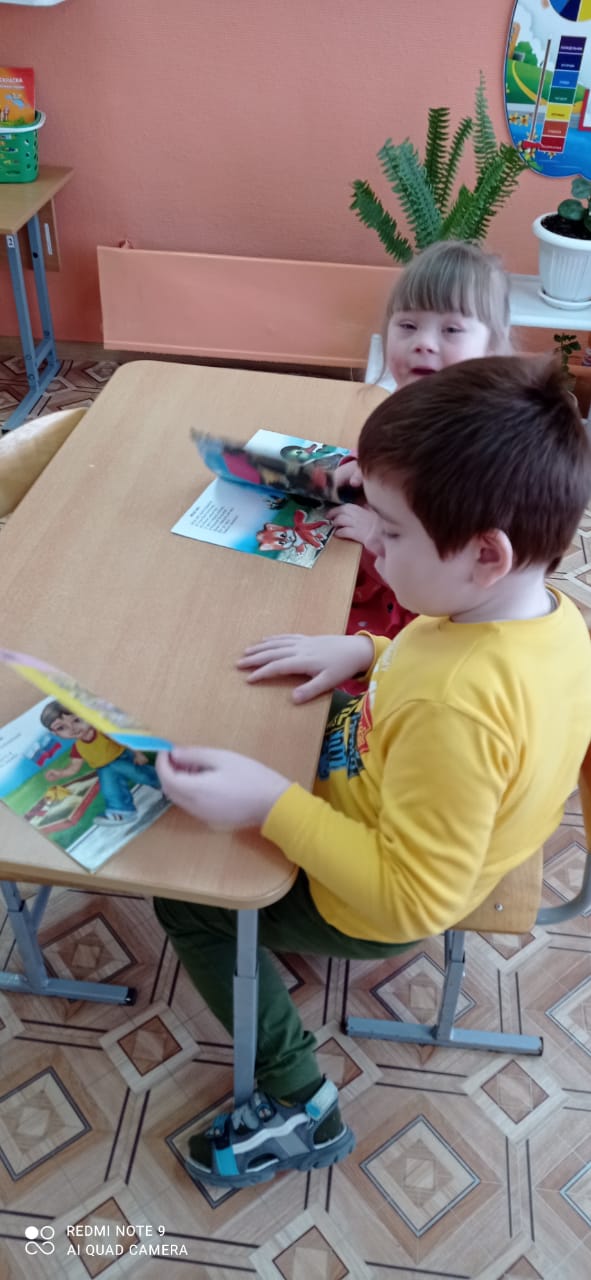 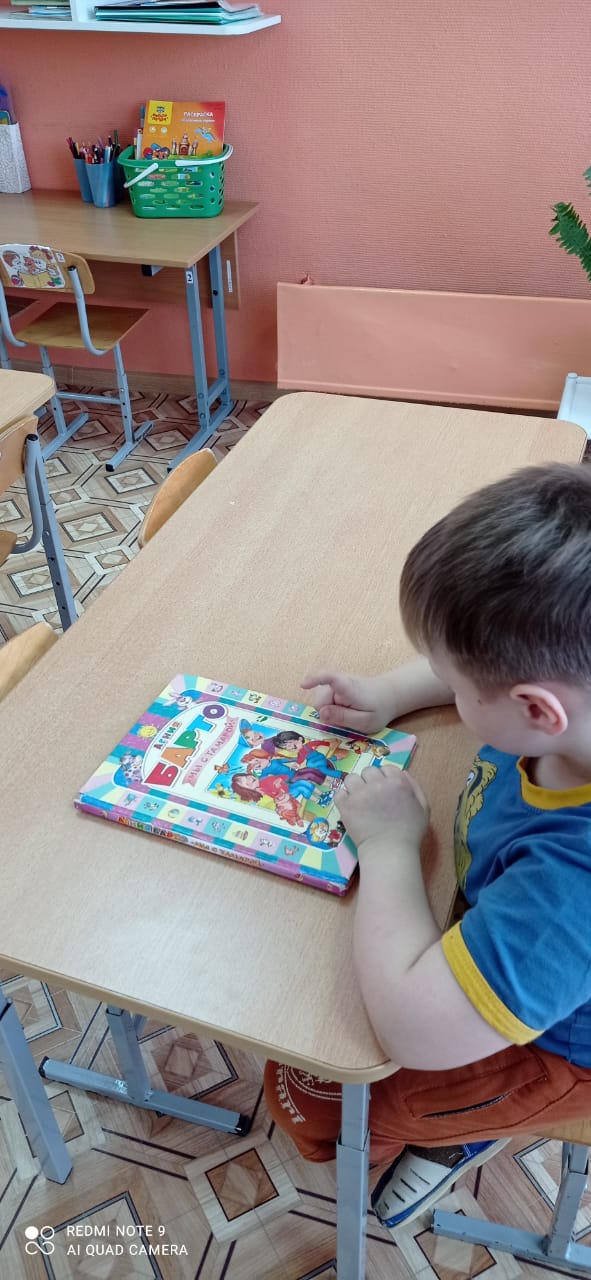 Викторина «Путешествие по стихотворениям Агнии Барто»Цель: закрепить в памяти детей стихотворения, поощрять желание читать стихотворения наизусть.Ход викторины- Ребята, послушайте стихотворение:Зайку бросила хозяйка,-Под дождем остался зайка.Со скамейки слезть не мог,Весь до ниточки промок.- Кто автор данного стихотворения? (А.Л.Барто)- Правильно. Сегодня мы месте с вами отправимся в путешествие по стихотворениям Агнии Львовны Барто замечательная поэтесса.. - (показать детям портрет А. Барто),Вспомним произведения, которые вы читали и заучивали. А также проверим ваши знания и внимательность? Согласны? (Ответы детей) .При затруднении ответов на вопросы можно показывать детям картинки-подсказкиТогда начнём: я буду задавать вам вопросы, а вы мне будете отвечать.1 задание «Доскажи стихотворение…»- Первое задание называется «Доскажи стихотворение…». Я буду называть только первую строчку стихотворения, а вы должны будете досказать его полностью. Будьте внимательны!- Уронили мишку на пол…- Идет бычок, качается…- Спать пора! Уснул бычок…- Самолет построим сами…- Я люблю свою лошадку…- Нет, напрасно мы решили…- Наша Таня громко плачет…- У меня живет козленок…- Матросская шапка, веревка в руке…- Левой! Правой! Левой! Правой! На парад идет отряд!....- Молодцы, ребята! За каждое правильно прочитанное стихотворение я вручаю вам по звездочке.2 задание «Угадай-ка»- Ну, а мы отправляемся дальше! И следующее задание называется «Угадай-ка». Я буду задавать вам вопросы, а вы должны правильно на них ответить.1. Кто из вас знает, из какого стихотворения эти строки:У Танюши дел немало,У Танюши много дел:Утром брату помогала, -Он с утра конфеты ел.(Помощница)2. Как звали девочку, которая уронила в речку мячик?(Таня)3. Кто просил капитана прокатиться в кораблике?(Лягушки)4. Из какого стихотворения эти строки:Кто, ктоВ этой комнате живёт?Кто, ктоВместе с солнышком встаёт?(Машенька)5. Что придумали ребята, чтобы снежной бабе не было скучно?(Слепили подружку)6. Как называется это стихотворение? (показать картинку с изображением кота в грузовике).(Грузовик)Ребята, а давайте мы все вместе расскажем это стихотворение (чтение стихотворения) .7. Продолжите стихотворение:Как большой, сидит АндрюшкаНа ковре перед крыльцом…(У него в руках игрушка -Погремушка с бубенцом.)8. Чьи это слова?«- Фу! Какая теснота!Говорит она старушке:-Это детские места».(Любочка из стихотворения «Любочка»)9. Мы вымоем в бензине и пальцем погрозим: Не будь такой разиней, резиновая) Как звали девочку?(Зина)10. Как называется сказка для больших и маленьких, которая заканчивается так:Я знаю понаслышке,И люди говорят,Что такие мишкиЕсть среди ребят.(Медвежонок-невежа)11. Какое стихотворение заканчивается словами: «… А потом вернёмся к маме»?(Самолёт)12. Кого бросила хозяйка? (Зайку)13. Кого решили прокатить на машине? (Кота)14. Кому оторвали лапу? (Мишке)15. Что уронила Таня в реку? (Мячик)16. Кто шел по доске, вздыхая? (Бычок)17. Во что барабанит барабанщик? (В барабан)18. Кого отнесут рано утром в сад зеленый? (Козленка)19. Кому причешут шерстку гладко? (Лошадке)3 задание «Расскажи стихотворение по картинке»- Молодцы, справились с заданием. Получайте звездочки. Готовы к следующему испытанию? Тогда в путь! Следующее задание «Расскажи стихотворение по картинке». Перед вами лежат разрезанные картинки, нужно их правильно сложить и рассказать по ним стихотворение. (Для 1 человека – стихотворение «Лошадка», для 2 человека – «Мишка»).5 задание «Нарисуй игрушку к любому стихотворению А. Л. Барто»- Молодцы. (Ребенку, справившемуся с заданием первым, вручить звездочку). И снова задание ребятам. Подойдите к столам, рассаживайтесь удобнее. Перед вами лежат альбомные листы и карандаши. Вам нужно нарисовать игрушку к любому понравившемуся стихотворению А. Л. Барто. За каждый рисунок вы получаете по звездочке.Выставка рисунков.- Ребята, вы справились со всеми заданиями. Наше путешествие заканчивается. 3.Заключительный этапВыставка детских рисунков «Стихи,знакомые с детства»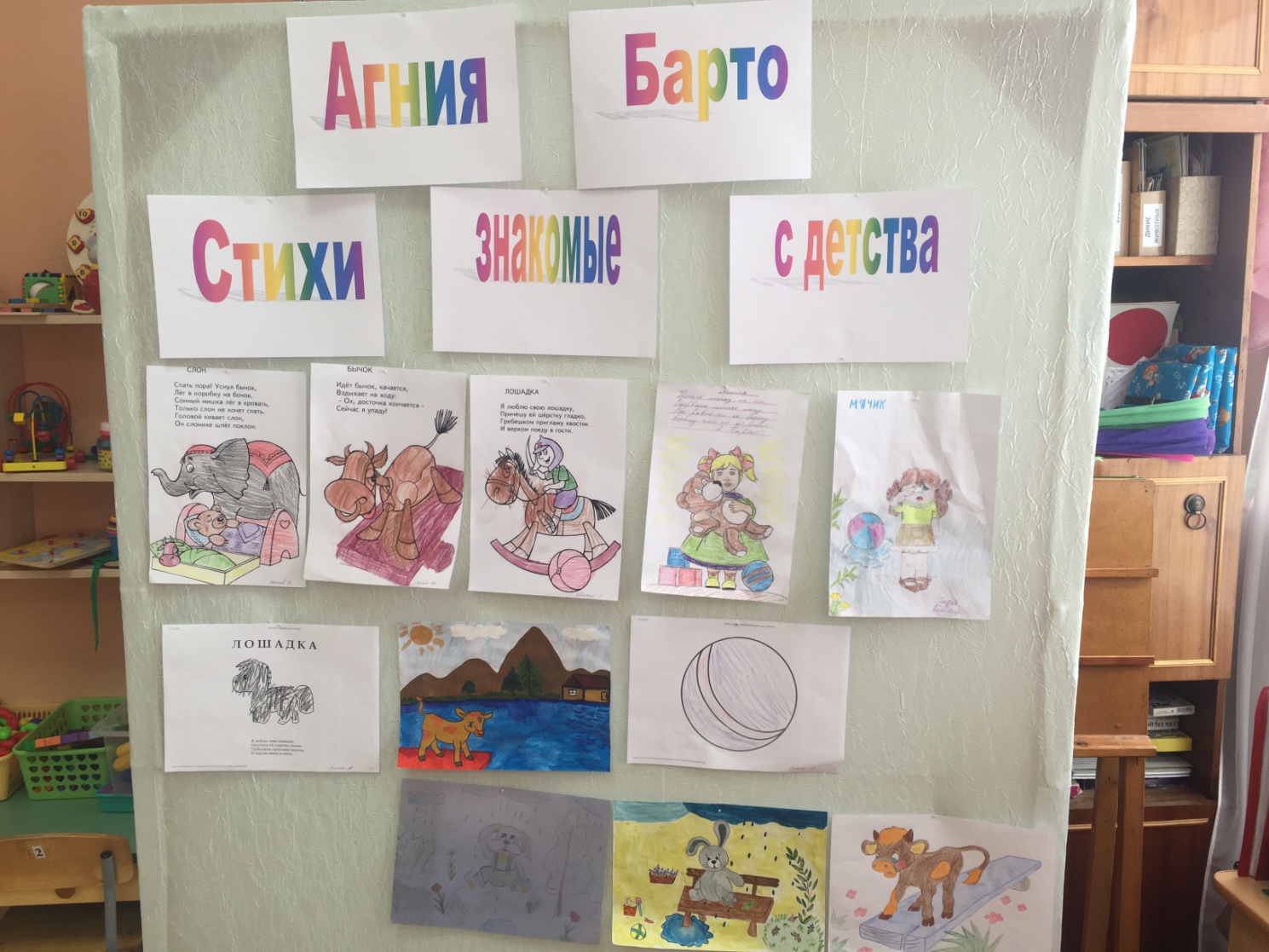 Вывод.Работа начиналась со знакомства с детским поэтом А.Барто, с рассматривания книг, иллюстраций и чтения стихов. В ходе беседы дети познакомились с понятиями «слова-предметы», «слова-признаки» и «слова-действия»; учились выделять главный предмет в стихах, выделять признаки и действия предмета, видеть эмоциональную сторону героя, понимать почему так произошло и что может произойти далее с героем. При проведении викторины дети проговаривали стихотворения, что способствовало лучшему их запоминанию. В результате дети стали хорошо знать стихи А.Барто.